Publish Your Self AssessmentYou will now attach and/or embed your self-assessment to the bottom of the blog post with the artifact you have chosen. You may choose to make this post private or public. After placing your artifact on a blog post, follow the instructions below.Categories - Self-AssessmentTags - Now tag your post using the tag that corresponds to the competency that you have written about. You can choose more than one. Please use lower case letters and be exact.#creativethinkingcc#communicationcc#criticalthinkingcc#socialresponsibilitycc#personalidentitycc#personalawarenessccUse the Add Document button located at the top of your post page and embed your self-assessment at the bottom of your blog post.Publish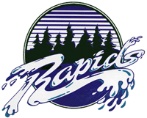 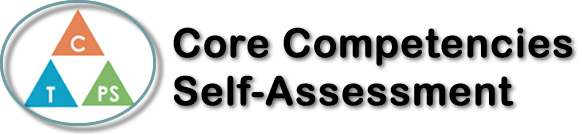 Name: Nele KaufmannDate: March 31st, 2022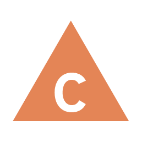 How does the artifact you selected demonstrate strengths & growth in the communication competency?In what ways might you further develop your communication competency?Self-ReflectionDescribe how the artifact you selected shows your strengths & growth in specific core competencies. The prompt questions on the left - or other self-assessment activities you may have done - may guide your reflection process.I think that during this project, I best demonstrated the communication competency. I had to talk with my partner throughout the whole project to come up with ideas and a plan on how to proceed with the project. Then throughout the filming and writing, we had to talk to bounce our ideas off each other and figure out how to solve any problems. I think I did well to share my ideas and thoughts to make the project better and do my part. Next time, I want to work to improve the personal responsibility competency. Even though I communicated well with my partner throughout our project, I think it would have gone even smoother if I had been more aware of the time and get my part finished so we didn’t need to wait for each other to get parts completed. Working in a partnership or group makes it not just about you and your grade but about your peers, so I want to make sure I focus on that as well. Overall, I think this project did well to improve areas of the competencies an point out what I can work on. 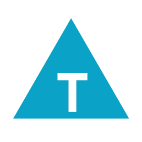 How does the artifact you selected demonstrate strengths & growth in the thinking competencies?In what ways might you further develop your thinking competencies?Self-ReflectionDescribe how the artifact you selected shows your strengths & growth in specific core competencies. The prompt questions on the left - or other self-assessment activities you may have done - may guide your reflection process.I think that during this project, I best demonstrated the communication competency. I had to talk with my partner throughout the whole project to come up with ideas and a plan on how to proceed with the project. Then throughout the filming and writing, we had to talk to bounce our ideas off each other and figure out how to solve any problems. I think I did well to share my ideas and thoughts to make the project better and do my part. Next time, I want to work to improve the personal responsibility competency. Even though I communicated well with my partner throughout our project, I think it would have gone even smoother if I had been more aware of the time and get my part finished so we didn’t need to wait for each other to get parts completed. Working in a partnership or group makes it not just about you and your grade but about your peers, so I want to make sure I focus on that as well. Overall, I think this project did well to improve areas of the competencies an point out what I can work on. 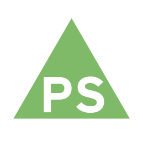 How does the artifact you selected demonstrate strengths & growth in the personal & social competencies?In what ways might you further develop your personal & social competencies?Self-ReflectionDescribe how the artifact you selected shows your strengths & growth in specific core competencies. The prompt questions on the left - or other self-assessment activities you may have done - may guide your reflection process.I think that during this project, I best demonstrated the communication competency. I had to talk with my partner throughout the whole project to come up with ideas and a plan on how to proceed with the project. Then throughout the filming and writing, we had to talk to bounce our ideas off each other and figure out how to solve any problems. I think I did well to share my ideas and thoughts to make the project better and do my part. Next time, I want to work to improve the personal responsibility competency. Even though I communicated well with my partner throughout our project, I think it would have gone even smoother if I had been more aware of the time and get my part finished so we didn’t need to wait for each other to get parts completed. Working in a partnership or group makes it not just about you and your grade but about your peers, so I want to make sure I focus on that as well. Overall, I think this project did well to improve areas of the competencies an point out what I can work on. 